Join other families and students walking to schoolÚnete a otras familias y estudiantes caminando a escuelaWalking School BusWHO? Students, Route Leaders, and Volunteers QUIÉN? Estudiantes y padres que auiren ser líderesWHAT? A Walking School Bus is a group of students walking or biking to and from school with friends and trusted adults.QUÉ? Un autobús escolar caminante es un grupo de que caminan a y de escuela con padres que sirven como guías estudiantesWHEN? Beginning fall 2017 for the 2017-18 school year.¿CUÁNDO? Empezando otoño de 2017 para el año escolar 2017-18       WHY? Have fun with friends, exercise, explore outdoor activity, and save the planet!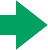 ¿POR QUÉ? Diviértete con tus amigos, haz ejercicio, explora actividades afuera y salva el planetaQuestions? Contact: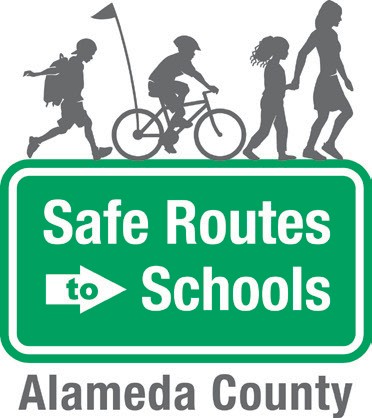 E-mail Safe Routes to Schools at info@alamedacountysr2s.org     The Alameda County Safe Routes to Schools Program is funded by the Alameda County Transportation Commission (www.alamedactc.org). Your transportation dollars at work!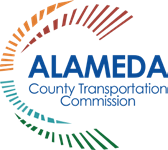 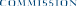 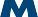 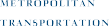 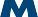 Are you interested in participating as a Route Leader or Volunteer?¿Esta interesado en participar como guia/lider de un Autobús Escolar Caminante?Yes/ SÍ	NoIs your child interested in participated in a Walking School Bus ?¿Crees que su hijo/hija esta interesado en participar en un Autobús Escolar Caminante?Yes/ SÍ	NoParent Name:  	 Phone Number:  	